Краткосрочный план открытого урокаЛИТЕРАТУРА 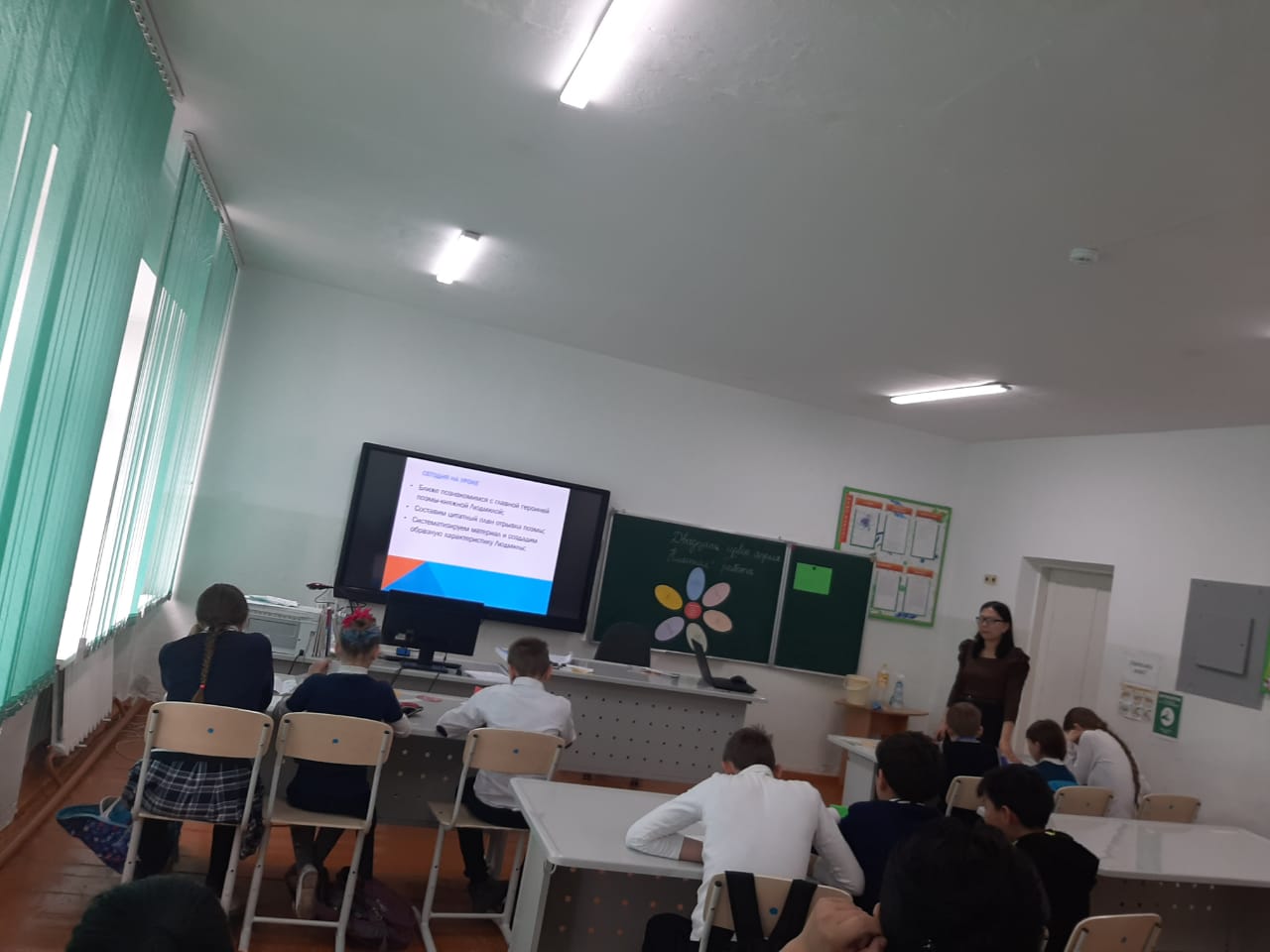 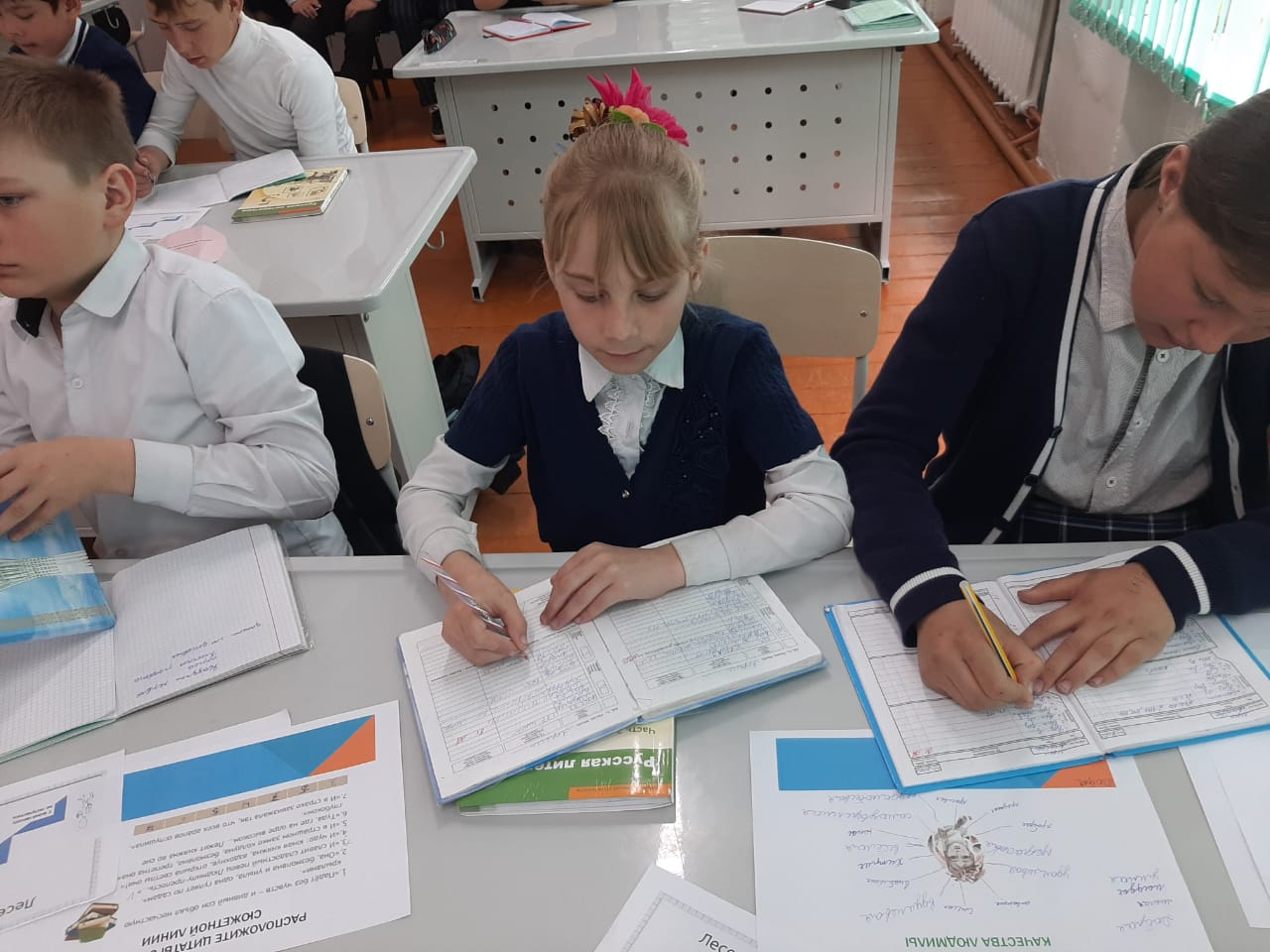 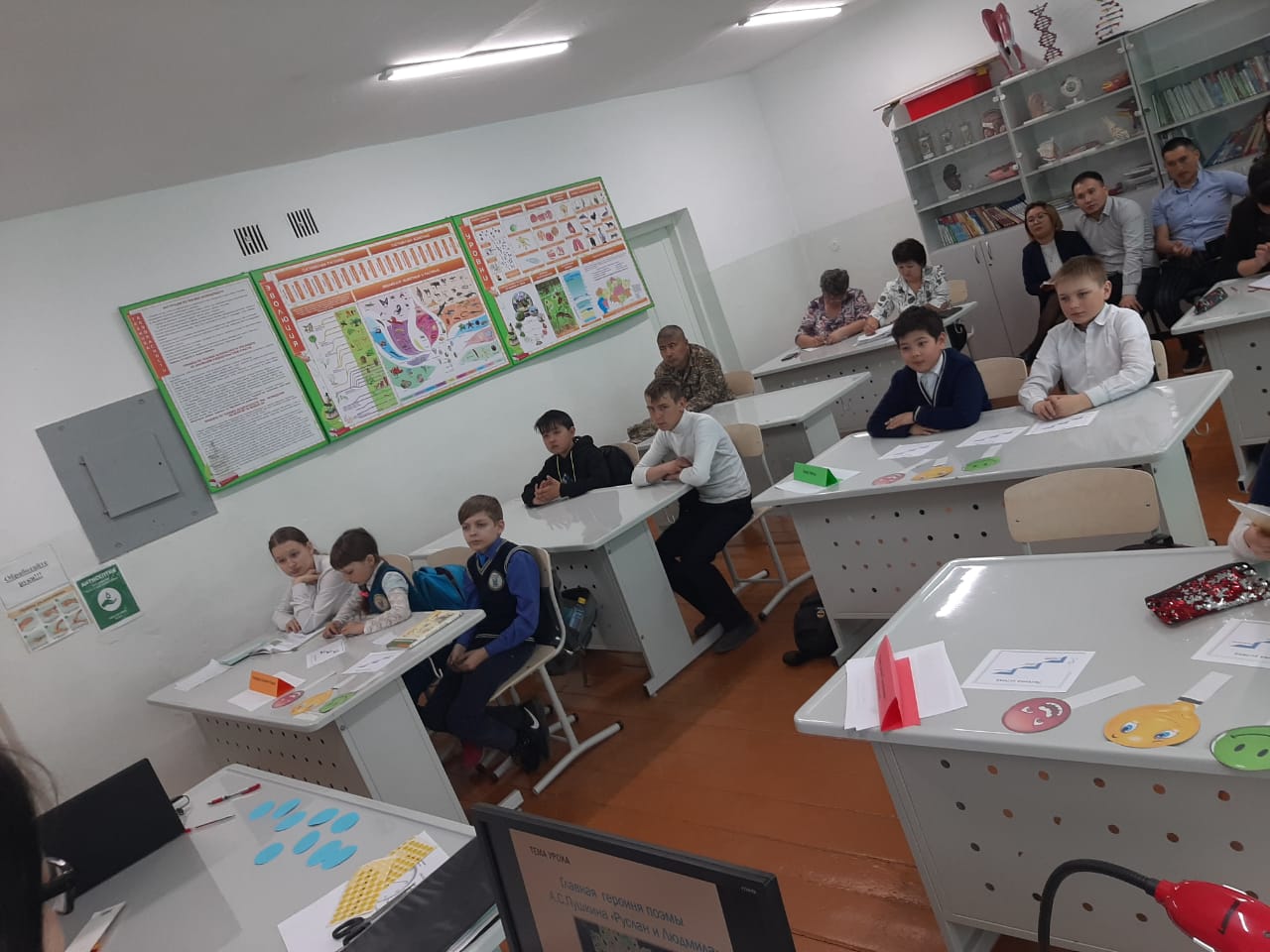 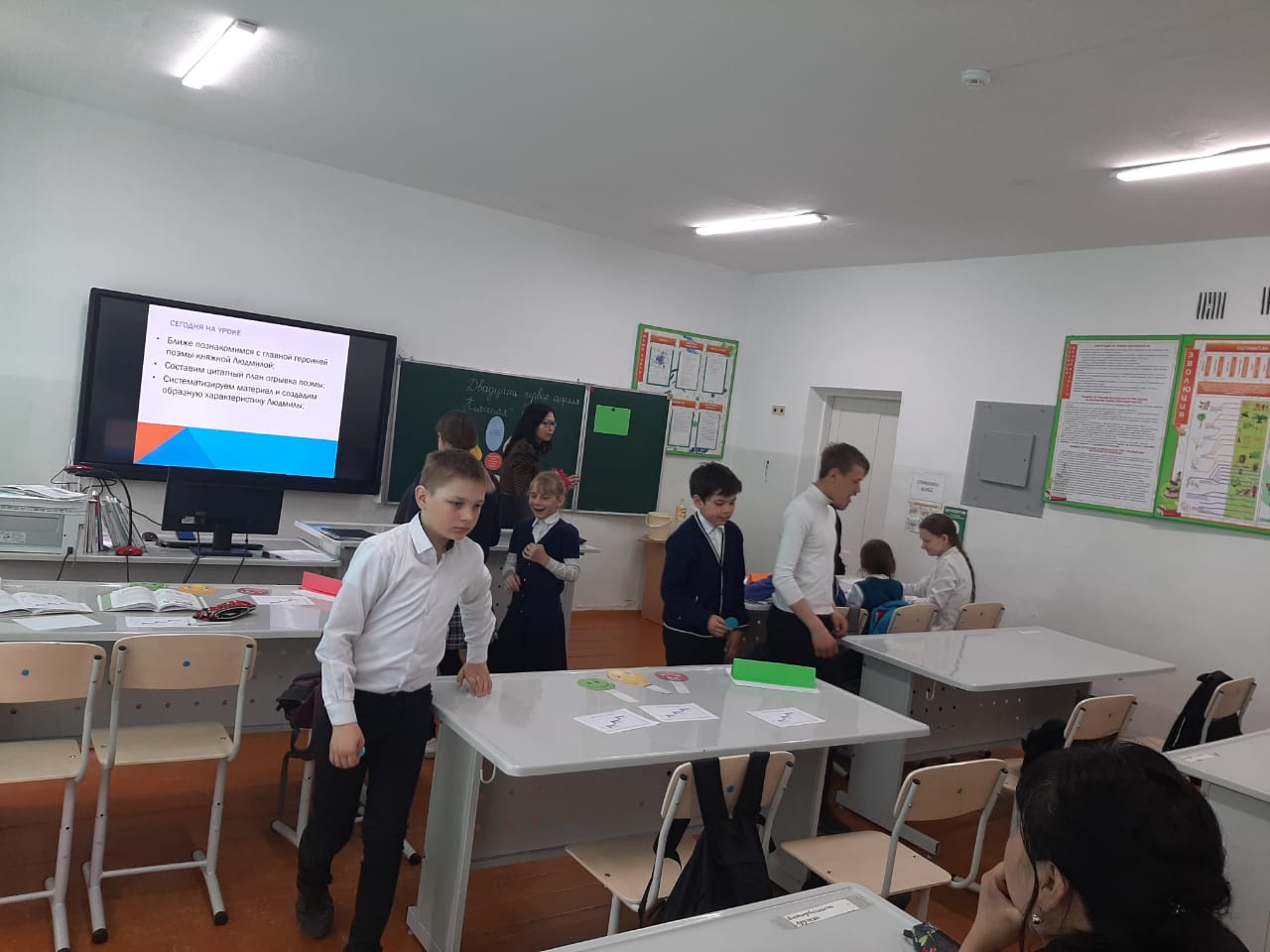 Школа:  КГУ «Предгорненская СШ №1» отдела образования по Глубоковскому району УО ВКОШкола:  КГУ «Предгорненская СШ №1» отдела образования по Глубоковскому району УО ВКОШкола:  КГУ «Предгорненская СШ №1» отдела образования по Глубоковскому району УО ВКОУчитель:  Дамирова А.Д.Учитель:  Дамирова А.Д.Класс: 5 БКласс: 5 БКласс: 5 БДата:    «21»   04   2022г.Дата:    «21»   04   2022г.Тема урока Тема урока Тема урока Главная героиня поэмы «Руслан и Людмила» А.С. Пушкина.Главная героиня поэмы «Руслан и Людмила» А.С. Пушкина.Цели обучения, которые достигаются на данном уроке:Цели обучения, которые достигаются на данном уроке:Цели обучения, которые достигаются на данном уроке:Цели обучения, которые достигаются на данном уроке:Цели обучения, которые достигаются на данном уроке:5.ПО 1 - понимать термины: цитата, цитатный план;5.ПО 2 - иметь общее представление о художественном произведении, осмысливать тему;5.ПО 4 - составлять простой план;5.ПО 5 - кратко пересказывать содержание произведения или отрывка;5.ПО 6 - давать краткий и полный ответ на вопрос;5.АИ 6 - анализировать художественное пространство и оформлять своё представление в рисунках, схемах, кластерах;5.ОС 1 - участвовать в обсуждении произведения, выражая свои мысли и чувства;5.ОС 4 - оценивать устные и письменные высказывания (свои, одноклассников) с точки зрения соответствия теме.5.ПО 1 - понимать термины: цитата, цитатный план;5.ПО 2 - иметь общее представление о художественном произведении, осмысливать тему;5.ПО 4 - составлять простой план;5.ПО 5 - кратко пересказывать содержание произведения или отрывка;5.ПО 6 - давать краткий и полный ответ на вопрос;5.АИ 6 - анализировать художественное пространство и оформлять своё представление в рисунках, схемах, кластерах;5.ОС 1 - участвовать в обсуждении произведения, выражая свои мысли и чувства;5.ОС 4 - оценивать устные и письменные высказывания (свои, одноклассников) с точки зрения соответствия теме.5.ПО 1 - понимать термины: цитата, цитатный план;5.ПО 2 - иметь общее представление о художественном произведении, осмысливать тему;5.ПО 4 - составлять простой план;5.ПО 5 - кратко пересказывать содержание произведения или отрывка;5.ПО 6 - давать краткий и полный ответ на вопрос;5.АИ 6 - анализировать художественное пространство и оформлять своё представление в рисунках, схемах, кластерах;5.ОС 1 - участвовать в обсуждении произведения, выражая свои мысли и чувства;5.ОС 4 - оценивать устные и письменные высказывания (свои, одноклассников) с точки зрения соответствия теме.5.ПО 1 - понимать термины: цитата, цитатный план;5.ПО 2 - иметь общее представление о художественном произведении, осмысливать тему;5.ПО 4 - составлять простой план;5.ПО 5 - кратко пересказывать содержание произведения или отрывка;5.ПО 6 - давать краткий и полный ответ на вопрос;5.АИ 6 - анализировать художественное пространство и оформлять своё представление в рисунках, схемах, кластерах;5.ОС 1 - участвовать в обсуждении произведения, выражая свои мысли и чувства;5.ОС 4 - оценивать устные и письменные высказывания (свои, одноклассников) с точки зрения соответствия теме.5.ПО 1 - понимать термины: цитата, цитатный план;5.ПО 2 - иметь общее представление о художественном произведении, осмысливать тему;5.ПО 4 - составлять простой план;5.ПО 5 - кратко пересказывать содержание произведения или отрывка;5.ПО 6 - давать краткий и полный ответ на вопрос;5.АИ 6 - анализировать художественное пространство и оформлять своё представление в рисунках, схемах, кластерах;5.ОС 1 - участвовать в обсуждении произведения, выражая свои мысли и чувства;5.ОС 4 - оценивать устные и письменные высказывания (свои, одноклассников) с точки зрения соответствия теме.Цели урока:Цели урока:Все учащиеся смогут: -осмыслить и запомнить новые термины на уроке;-прочитать текст и ответить на вопросы;-участвовать в обсуждении произведения, выражая свои мысли и чувства.Большинство учащихся смогут: -оформить представление художественного пространства в поэме с помощью рисунка;-составить цитатный план к прочитанному отрывку;-оценить устные и письменные высказывания свои и одноклассников.Некоторые учащиеся смогут:	- обобщать изученный материал;-творчески пересказать содержание отрывка из поэмы.Все учащиеся смогут: -осмыслить и запомнить новые термины на уроке;-прочитать текст и ответить на вопросы;-участвовать в обсуждении произведения, выражая свои мысли и чувства.Большинство учащихся смогут: -оформить представление художественного пространства в поэме с помощью рисунка;-составить цитатный план к прочитанному отрывку;-оценить устные и письменные высказывания свои и одноклассников.Некоторые учащиеся смогут:	- обобщать изученный материал;-творчески пересказать содержание отрывка из поэмы.Все учащиеся смогут: -осмыслить и запомнить новые термины на уроке;-прочитать текст и ответить на вопросы;-участвовать в обсуждении произведения, выражая свои мысли и чувства.Большинство учащихся смогут: -оформить представление художественного пространства в поэме с помощью рисунка;-составить цитатный план к прочитанному отрывку;-оценить устные и письменные высказывания свои и одноклассников.Некоторые учащиеся смогут:	- обобщать изученный материал;-творчески пересказать содержание отрывка из поэмы.Уровень мыслительных навыковУровень мыслительных навыковЗнание, понимание, применение, анализ, оценка Знание, понимание, применение, анализ, оценка Знание, понимание, применение, анализ, оценка Критерии оцениванияКритерии оценивания-понимают термины (цитата, цитатный план);-составляют цитатный план произведения;-творчески пересказывают содержание отрывка произведения;-читают текст и отвечают на вопросы;-анализируют художественное пространство, оформляют представление в рисунках;-участвуют в обсуждении произведения, выражая свои мысли и чувства;-оценивают устные и письменные высказывания свои и одноклассников.-понимают термины (цитата, цитатный план);-составляют цитатный план произведения;-творчески пересказывают содержание отрывка произведения;-читают текст и отвечают на вопросы;-анализируют художественное пространство, оформляют представление в рисунках;-участвуют в обсуждении произведения, выражая свои мысли и чувства;-оценивают устные и письменные высказывания свои и одноклассников.-понимают термины (цитата, цитатный план);-составляют цитатный план произведения;-творчески пересказывают содержание отрывка произведения;-читают текст и отвечают на вопросы;-анализируют художественное пространство, оформляют представление в рисунках;-участвуют в обсуждении произведения, выражая свои мысли и чувства;-оценивают устные и письменные высказывания свои и одноклассников.Языковые целиЯзыковые целиИспользовать навыки слушания, говорения, чтения и письма  для выражения своих идей в устной и письменной форме. Использовать навыки слушания, говорения, чтения и письма  для выражения своих идей в устной и письменной форме. Использовать навыки слушания, говорения, чтения и письма  для выражения своих идей в устной и письменной форме. Ключевые слова Ключевые слова Цитата, цитатный планЦитата, цитатный планЦитата, цитатный планПривитие ценностей Привитие ценностей Способствовать осознанию  учащимися ценностей «Мәңгілік ел».  Привитие через чтение произведения таких ценностей, как любовь, верность, преданность.Способствовать осознанию  учащимися ценностей «Мәңгілік ел».  Привитие через чтение произведения таких ценностей, как любовь, верность, преданность.Способствовать осознанию  учащимися ценностей «Мәңгілік ел».  Привитие через чтение произведения таких ценностей, как любовь, верность, преданность.МежпредметныесвязиМежпредметныесвязиМежпредметные связи прослеживаются с самопознанием, изобразительным искусством.Межпредметные связи прослеживаются с самопознанием, изобразительным искусством.Межпредметные связи прослеживаются с самопознанием, изобразительным искусством.ИКТИКТПредварительные знанияПредварительные знанияЭтот урок построен на знаниях и навыках, приобретенных учащимися на предыдущем уроке.Этот урок построен на знаниях и навыках, приобретенных учащимися на предыдущем уроке.Этот урок построен на знаниях и навыках, приобретенных учащимися на предыдущем уроке.Ход урокаХод урокаХод урокаХод урокаХод урокаЭтапы урокаЗапланированная деятельность на урокеЗапланированная деятельность на урокеЗапланированная деятельность на урокеРесурсы Начало урока 1. Организационный момент.Приветствие учащихся на трех языках. Определение учебных результатов.Ты ближе познакомишься с главной героиней поэмы – княжной Людмилой; в очередной раз потренируешься в творческом пересказе художественного текста, а также составишь цитатный план отрывка поэмы; попробуешь сравнить чувства и жизненные обстоятельства главных героев произведения.2. Психологический настройПосмотрите, ребята, друг на друга, мысленно пожелайте себе и всем людям здоровья, мира и добра. 
Положите руку на сердце и повторяйте за мной: 
Я есть любовь, 
Я есть воля, 
Я есть сила, 
Я есть добро, 
Я есть все прекрасное. 
Я есть Человек, 
Все зависит от меня, 
Все в моих руках. 1. Организационный момент.Приветствие учащихся на трех языках. Определение учебных результатов.Ты ближе познакомишься с главной героиней поэмы – княжной Людмилой; в очередной раз потренируешься в творческом пересказе художественного текста, а также составишь цитатный план отрывка поэмы; попробуешь сравнить чувства и жизненные обстоятельства главных героев произведения.2. Психологический настройПосмотрите, ребята, друг на друга, мысленно пожелайте себе и всем людям здоровья, мира и добра. 
Положите руку на сердце и повторяйте за мной: 
Я есть любовь, 
Я есть воля, 
Я есть сила, 
Я есть добро, 
Я есть все прекрасное. 
Я есть Человек, 
Все зависит от меня, 
Все в моих руках. 1. Организационный момент.Приветствие учащихся на трех языках. Определение учебных результатов.Ты ближе познакомишься с главной героиней поэмы – княжной Людмилой; в очередной раз потренируешься в творческом пересказе художественного текста, а также составишь цитатный план отрывка поэмы; попробуешь сравнить чувства и жизненные обстоятельства главных героев произведения.2. Психологический настройПосмотрите, ребята, друг на друга, мысленно пожелайте себе и всем людям здоровья, мира и добра. 
Положите руку на сердце и повторяйте за мной: 
Я есть любовь, 
Я есть воля, 
Я есть сила, 
Я есть добро, 
Я есть все прекрасное. 
Я есть Человек, 
Все зависит от меня, 
Все в моих руках. Середина урока3. Изучение нового материала.К. Формирование читательской грамотностиЗадание: Прочитай продолжение поэмы «Руслан и Людмила». Ответь на вопросы к тексту.1. Как перенесла Людмила внезапную разлуку с Русланом? 2. Где очутилась юная героиня? 3. Чем была украшена ее комната?4. Кто пришел помочь Людмиле одеться?5. В тексте употреблен устаревший синоним слову «комната», найди его. 6. Какие эпитеты автор использует для описания печали своей героини?Дескрипторы:-дает полные и краткие ответы на вопросы по содержанию текста;- приводит в качестве примеров эпизоды, цитаты из   произведения;-демонстрирует понимание прочитанного отрывка поэмы.ФО «Словесная похвала»Погружение в теорию литературы.К. Прием «Новый термин»Задание: Прочитайте в учебнике информации о цитате и цитатном плане.Цитатный план – это план, при составлении которого должны в качестве пунктов использоваться цитаты (выдержки) из прочтенного текста. Дополнение учителя:Советы по составлению цитатного плана.Прочитай текст (отрывок) про себя, обдумайте прочитанное.Разбей текст на смысловые части, озаглавь их. В заголовках передай главную мысль каждого фрагмента.Прочитай названия частей и проверь, насколько точно они передают содержание текста; не пропустил ли ты какого-нибудь эпизода.Формирование читательской грамотностиИ. Прием «Цитатный план» Задание: Составь цитатный план прочитанного отрывка из поэмы.Дескрипторы:- выделяет главные события отрывка; - озаглавливает основные части; - использует цитаты при составлении плана;- оформляет план в соответствии с заданием.  ФО « Комментирование учащихся»4. ЗакреплениеРазвитие коммуникативной компетенции.И. Прием «Творческий пересказ»Задание: Перескажи историю похищения Людмилы от лица самой героини. Постарайся выразить в рассказе не только события, но и переживания княжны. Используй цитаты из поэмы.Дескрипторы:-изменяет лицо рассказчика (от 1-го лица);-сохраняет последовательность в передаче событий; -показывает эмоциональное состояние героини;-использует при  пересказе цитаты из поэмы.ФО «Взаимооценивание по критериям»Развитие критического мышления П.Прием «Диаграмма Венна» Задание: Сравни состояние и чувства Руслана с переживаниями Людмилы. Что общего и что отличного ты видишь в их ситуациях? Ответ оформи с помощью знакомой диаграммы.Дескрипторы:-обсуждает построение диаграммы в паре;- записывает общие и различные моменты.ФО «Комментарии учащихся»3. Изучение нового материала.К. Формирование читательской грамотностиЗадание: Прочитай продолжение поэмы «Руслан и Людмила». Ответь на вопросы к тексту.1. Как перенесла Людмила внезапную разлуку с Русланом? 2. Где очутилась юная героиня? 3. Чем была украшена ее комната?4. Кто пришел помочь Людмиле одеться?5. В тексте употреблен устаревший синоним слову «комната», найди его. 6. Какие эпитеты автор использует для описания печали своей героини?Дескрипторы:-дает полные и краткие ответы на вопросы по содержанию текста;- приводит в качестве примеров эпизоды, цитаты из   произведения;-демонстрирует понимание прочитанного отрывка поэмы.ФО «Словесная похвала»Погружение в теорию литературы.К. Прием «Новый термин»Задание: Прочитайте в учебнике информации о цитате и цитатном плане.Цитатный план – это план, при составлении которого должны в качестве пунктов использоваться цитаты (выдержки) из прочтенного текста. Дополнение учителя:Советы по составлению цитатного плана.Прочитай текст (отрывок) про себя, обдумайте прочитанное.Разбей текст на смысловые части, озаглавь их. В заголовках передай главную мысль каждого фрагмента.Прочитай названия частей и проверь, насколько точно они передают содержание текста; не пропустил ли ты какого-нибудь эпизода.Формирование читательской грамотностиИ. Прием «Цитатный план» Задание: Составь цитатный план прочитанного отрывка из поэмы.Дескрипторы:- выделяет главные события отрывка; - озаглавливает основные части; - использует цитаты при составлении плана;- оформляет план в соответствии с заданием.  ФО « Комментирование учащихся»4. ЗакреплениеРазвитие коммуникативной компетенции.И. Прием «Творческий пересказ»Задание: Перескажи историю похищения Людмилы от лица самой героини. Постарайся выразить в рассказе не только события, но и переживания княжны. Используй цитаты из поэмы.Дескрипторы:-изменяет лицо рассказчика (от 1-го лица);-сохраняет последовательность в передаче событий; -показывает эмоциональное состояние героини;-использует при  пересказе цитаты из поэмы.ФО «Взаимооценивание по критериям»Развитие критического мышления П.Прием «Диаграмма Венна» Задание: Сравни состояние и чувства Руслана с переживаниями Людмилы. Что общего и что отличного ты видишь в их ситуациях? Ответ оформи с помощью знакомой диаграммы.Дескрипторы:-обсуждает построение диаграммы в паре;- записывает общие и различные моменты.ФО «Комментарии учащихся»3. Изучение нового материала.К. Формирование читательской грамотностиЗадание: Прочитай продолжение поэмы «Руслан и Людмила». Ответь на вопросы к тексту.1. Как перенесла Людмила внезапную разлуку с Русланом? 2. Где очутилась юная героиня? 3. Чем была украшена ее комната?4. Кто пришел помочь Людмиле одеться?5. В тексте употреблен устаревший синоним слову «комната», найди его. 6. Какие эпитеты автор использует для описания печали своей героини?Дескрипторы:-дает полные и краткие ответы на вопросы по содержанию текста;- приводит в качестве примеров эпизоды, цитаты из   произведения;-демонстрирует понимание прочитанного отрывка поэмы.ФО «Словесная похвала»Погружение в теорию литературы.К. Прием «Новый термин»Задание: Прочитайте в учебнике информации о цитате и цитатном плане.Цитатный план – это план, при составлении которого должны в качестве пунктов использоваться цитаты (выдержки) из прочтенного текста. Дополнение учителя:Советы по составлению цитатного плана.Прочитай текст (отрывок) про себя, обдумайте прочитанное.Разбей текст на смысловые части, озаглавь их. В заголовках передай главную мысль каждого фрагмента.Прочитай названия частей и проверь, насколько точно они передают содержание текста; не пропустил ли ты какого-нибудь эпизода.Формирование читательской грамотностиИ. Прием «Цитатный план» Задание: Составь цитатный план прочитанного отрывка из поэмы.Дескрипторы:- выделяет главные события отрывка; - озаглавливает основные части; - использует цитаты при составлении плана;- оформляет план в соответствии с заданием.  ФО « Комментирование учащихся»4. ЗакреплениеРазвитие коммуникативной компетенции.И. Прием «Творческий пересказ»Задание: Перескажи историю похищения Людмилы от лица самой героини. Постарайся выразить в рассказе не только события, но и переживания княжны. Используй цитаты из поэмы.Дескрипторы:-изменяет лицо рассказчика (от 1-го лица);-сохраняет последовательность в передаче событий; -показывает эмоциональное состояние героини;-использует при  пересказе цитаты из поэмы.ФО «Взаимооценивание по критериям»Развитие критического мышления П.Прием «Диаграмма Венна» Задание: Сравни состояние и чувства Руслана с переживаниями Людмилы. Что общего и что отличного ты видишь в их ситуациях? Ответ оформи с помощью знакомой диаграммы.Дескрипторы:-обсуждает построение диаграммы в паре;- записывает общие и различные моменты.ФО «Комментарии учащихся»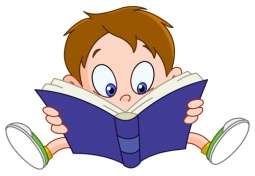 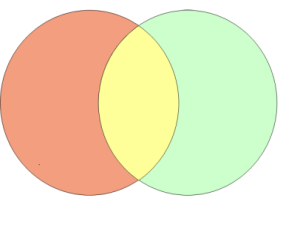 Конец урока5. Итог урока. Возвращение к целям урока.К. Рефлексия.Вспомните, о чем вы узнали на этом уроке. -Как вы можете оценить свою активность на уроке?-Если бы вам представилась возможность встретиться с героями сказки, что бы вы сказали им, что посоветовали?6. Домашнее задание«В мастерской художника»1. Как ты представляешь замок Черномора? 2. В каких условиях оказалась Людмила? 3. Нарисуй иллюстрацию к тексту.5. Итог урока. Возвращение к целям урока.К. Рефлексия.Вспомните, о чем вы узнали на этом уроке. -Как вы можете оценить свою активность на уроке?-Если бы вам представилась возможность встретиться с героями сказки, что бы вы сказали им, что посоветовали?6. Домашнее задание«В мастерской художника»1. Как ты представляешь замок Черномора? 2. В каких условиях оказалась Людмила? 3. Нарисуй иллюстрацию к тексту.5. Итог урока. Возвращение к целям урока.К. Рефлексия.Вспомните, о чем вы узнали на этом уроке. -Как вы можете оценить свою активность на уроке?-Если бы вам представилась возможность встретиться с героями сказки, что бы вы сказали им, что посоветовали?6. Домашнее задание«В мастерской художника»1. Как ты представляешь замок Черномора? 2. В каких условиях оказалась Людмила? 3. Нарисуй иллюстрацию к тексту.